Беседа с детьми«Труд продавца»Воспитатель  предлагает отгадать загадку:В магазине папа с НастейПокупали к чаю сласти:Шоколадный торт «Причуда»Очень любит тётя Люба,Три эклера, пять колец         Завернул им ….(продавец) (Дети отгадывают загадку).- Правильно, это продавец.Показывает картинку «Продавец».       Воспитатель спрашивает детей, что они знают о труде продавца.- В.: Как называются люди, которые продают товар?- Р.: Продавцы.-В.: А как называются люди, которые пришли в магазин за покупками?-Р.: Покупатели.-В: Продавец приходит в магазин ещё до его открытия, чтобы успеть расставить товар на свои места. Продавец хорошо знает свой товар. Помнит, где и что лежит. Для этого ему нужна хорошая память.     Воспитатель  показывает картинки  с  изображением атрибутов профессии продавца. Дети рассматривают их и называют.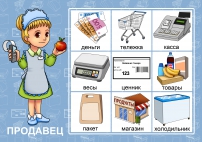  Упражнение «Исправь ошибки».Воспитатель предлагает послушать утверждения и подумать, верны ли они, при необходимости исправить ошибку: Швея продаёт товар, а продавец шьёт платье.Продавец строит дом, строитель  показывает товар.Водитель взвешивает товар, а продавец водит автобус.Врач упаковывает товар, а продавец лечит людей.Упражнение « Что продаётся в магазине? Как называется магазин?» Продавец ребятам рад,В магазине для ребятЕсть матрёшки расписные,Есть машинки заводные.Много кукол разных естьИ мячей цветных не счесть.- Что продаётся в магазине?- Как называется этот магазин?- Как называется магазин, в котором продают хлеб? (овощи и фрукты, одежда, книги, обувь, цветы). «Каким должен быть продавец?  Рассматривают  картинку отвечают на вопросы.     Обсуждаем с детьми внешний  вид продавца, отношение к людям. Немалое значение в этой профессии имеет его внешний вид! Спецодежда работника торговли должна быть чистой, прическа — аккуратной. Но главное, конечно, доброе уважительное отношение к людям, вежливость, улыбка.Воспитатель подводит итог:- О какой профессии мы говорили?- У кого мама работает продавцом?- Кто желает работать продавцом?  Дети  отвечают на вопросы.Выполнила подборку воспитатель МДОУ "Детский сад №55" Ситникова Анна Владимировнас использованием интернет - ресурса https://nsportal.ru/